Asia Pacific Forum on Women, Law and Development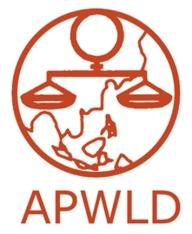 NGO in consultative status with the Economic and Social Council of the United NationsFeminist Fossil Fuel Free Futures Sub-Grants for NDC Monitoring and EquityBringing Women’s Voices from Grassroots Movements of Asia and the Pacific with Feminist Participatory Action ResearchAPPLICATION FORMOrganisational background(In not more than 300 words for each question)Provide a brief profile of your organisation (mandate/ focus/ target groups/ geographical area/ organisational structure and number and profile of staff/ network)If your organisation has a plan for 2019-2021 can you please share it with us, including the major focus and activities you expect to undertake?Does your organisation have experience in documenting human rights violations? If yes, what was the focus of the documentation? What methods did you use? How were the results used to address the violations? Are you a grassroots organization? If not tell us how do you plan to engage with grassroot communities in your proposed FPAR?Focus and benefit(In not more than 500 words for each question)Which Nationally Determined Contributions stream/workplan are you planning to monitor? Where? Why do you think it is important? How is it affecting the women in local communities? How does this issue relate to women’s human rights? (Refer our background note for details) What will be the main focus of your FPAR? What do you expect to achieve as a result of this FPAR? How do you think the FPAR will impact the women’s lives?Is the action plan/program enabling women to identify their everyday realities under climate change?Does this action plan/program enable them to come together and identify their needs to respond to their collective analyses of issues?Is your organization able to provide support/guidance for solutions that can be implemented based on the above through advocacy with local/national governments?How would your organisation or network benefit from employing a young woman to be part of this FPAR? BudgetPlease include the budget for implementation of research from beginning the work (including appointment of Young Woman Researcher in July 2019) till the submission of the final report to APWLD in December 2020. Please include the cost of: Salary and related costs to employ a staff member (i.e. young woman researcher)On costs (telephone, fax, internet etc.)Local travel costs Others (Do not include costs to attend the capacity building trainings organised by APWLD). Please follow the standard budget format below: Please note that the budget ceiling for APWLD’s support to each organisation is USD 12,000 – 15,000. Reference:Has your organisation previously participated in any APWLD organised activities?Do you know any APWLD members in your country?Is your organisation part of any regional or international network? Please include one referees (please attach letter of recommendation separately)Please send completed forms by 12 May 2019  to kim@apwld.org or fax to +66(0)53 280 847 (Please use the subject line: APWLD Application - CJ FPAR 2019_name of your organisation)Contact InformationContact InformationName of organisation Office address Work emailWork telephone & faxContact person’s name and email addressDescriptionUnitPrice /unitTotal amount in local currencyMean of verification%total in USD1. Researcher salary 15 months including benefitsContract or payment slip /month2. Local travel and accommodation, meal related to researchReceipts3. Stationery, printing and photocopyingReceipts4. Communication cost including internetInternet/, telephone card/bill5. Organise meeting events related to research Receipts6. Contribution to Community towards researchAcknowledge receipt of fund7. Reporting & documentation (this is not hiring someone to write the report) &  translation (where required)Contract 8. Others / Miscellaneous (please specify) ReceiptsTotal